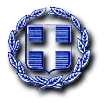 ΕΛΛΗΝΙΚΗ ΔΗΜΟΚΡΑΤΙΑ                                       Ραφήνα,  3-5-2023ΝΟΜΟΣ ΑΤΤΙΚΗΣ                                                 Αρ. Πρωτ.: 8490ΔΗΜΟΣ ΡΑΦΗΝΑΣ-ΠΙΚΕΡΜΙΟΥ                       Ταχ. Δ/νση: Αραφηνίδων Αλών 12                               Ταχ. Κωδ.: 19009 Ραφήνα                                 ΠΡΟΣ: Fax:  22940-23481                                              ΜΕΛΗ ΕΠΙΤΡΟΠΗΣ ΔΙΕΝΕΡΓΕΙΑΣ ΔΗΜΟΠΡΑΣΙΩΝ Πληροφορίες: Δ. Χρυσαφίδου                           κ. Αραπκιλή Σάββα, Αντιδήμαρχο                                                                       κα Βασιλικού Βαλερί, Δημ. Σύμβουλο            ΠΡΟΣΚΛΗΣΗ ΣΕ ΣΥΝΕΔΡΙΑΣΗΟ Πρόεδρος της  Επιτροπής Διενέργειας Δημοπρασιών του Δήμου Ραφήνας - Πικερμίου, σας ενημερώνει ότι σε συνέχεια του από 2-5-2023 Πρακτικού Συνεδρίασης της Επιτροπής διενέργειας της δημοπρασίας για την εκμίσθωση του κυλικείου που βρίσκεται στο Πολιτιστικό Κέντρο του Δήμου Ραφήνας-Πικερμίου, σας προσκαλεί εκ νέου, τη Δευτέρα 8 Μαΐου 2023 και ώρα 14.00. στο Δημοτικό Κατάστημα Ραφήνας επί της οδού Αραφηνίδων Αλών 12, στο Γραφείο Δημάρχου, προκειμένου να συμμετάσχετε στην - αναβληθείσα από 2 Μαΐου 2023 - δημοπρασία εκμίσθωσης του κυλικείου.Παρακαλούμε όπως σε περίπτωση αδυναμίας συμμετοχής, μας ενημερώσετε έγκαιρα προκειμένου να κληθούν τα αναπληρωματικά μέλη.Συνημμένα:Το από 2-5-2023 Πρακτικό Συνεδρίασης O ΠΡΟΕΔΡΟΣΕΥΑΓΕΛΟΣ ΜΠΟΥΡΝΟΥΣΔΗΜΑΡΧΟΣ 